ВПН: ВИДЕОКОНФЕРЕНЦИЯ С РАЙОННЫМИ ПОДРАЗДЕЛЕНИЯМИ ВЛАДИМИРСТАТА10 марта состоялась видеоконференция со специалистами Владимирстата и уполномоченными по ВПН, где ведущим спикером стала Королёва Галина Владимировна, ответственная за подготовку и проведение ВПН на территории Владимирской области.На совещании разобрали несколько ключевых тем, напрямую связанных с новым периодом проведения глобального опроса населения:
— содержание некоторых официальных документов за авторством Минфина и Правительства РФ, касающихся ВПН;
— планируемые разносторонние мероприятия во втором квартале 2021 года, их откорректированные сроки реализации;
— актуализация списка подобранного переписного персонала и формирование резерва на случай непредвиденных ситуаций;
— разъяснения по заполнению семи форм мониторинга подготовительных работ, таких как "Деятельность комиссий ВПН", "Привлечение студентов к сбору сведений о населении", "Проведение информационно-разъяснительной кампании" и т.д.
Закончилось онлайн-собрание сессией вопросов и ответов по узкопрофильным, отдельно взятым затруднениям в конкретных районах.До старта переписного процесса остаётся ещё полгода, однако, сотрудники Владимирстата не перестают совершенствовать собственные организационные способности, чтобы столь же грамотно и слаженно провести перепись населения во Владимирской области, как и в 2010-ом году!Мироедова Оксана ВасильевнаЗам. начальника отдела статистики труда, населения и науки Тел. 8 (4922) 77-30-41 доб. 0903Новиков Алексей ПавловичСотрудник по ИРР ВладимирстатаОтдел статистики труда, населения и наукиТел. 8 (4922) 77-30-41, доб. 0941Владимирстат в социальных сетях: https://vk.com/club176417789При использовании материалов Территориального органа Федеральной службы государственной статистики по Владимирской области в официальных, учебных или научных документах, а также в средствах массовой информации ссылка на источник обязательна.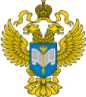 ТЕРРИТОРИАЛЬНЫЙ ОРГАН ФЕДЕРАЛЬНОЙ СЛУЖБЫ ГОСУДАРСТВЕННОЙ СТАТИСТИКИ ПО ВЛАДИМИРСКОЙ ОБЛАСТИТЕРРИТОРИАЛЬНЫЙ ОРГАН ФЕДЕРАЛЬНОЙ СЛУЖБЫ ГОСУДАРСТВЕННОЙ СТАТИСТИКИ ПО ВЛАДИМИРСКОЙ ОБЛАСТИ12 марта 2021 г.12 марта 2021 г.Пресс-релиз